令和元年　　月　　日　岡崎市ＱＵＲＵＷＡプロジェクト（コンベンション施設整備事業等）募集要項等に関する説明会　参加申込書（宛先）岡崎市長岡崎市ＱＵＲＵＷＡプロジェクト（コンベンション施設整備事業等）の募集要項等に関する説明会について、下記のとおり参加を申し込みます。【説明会開催概要】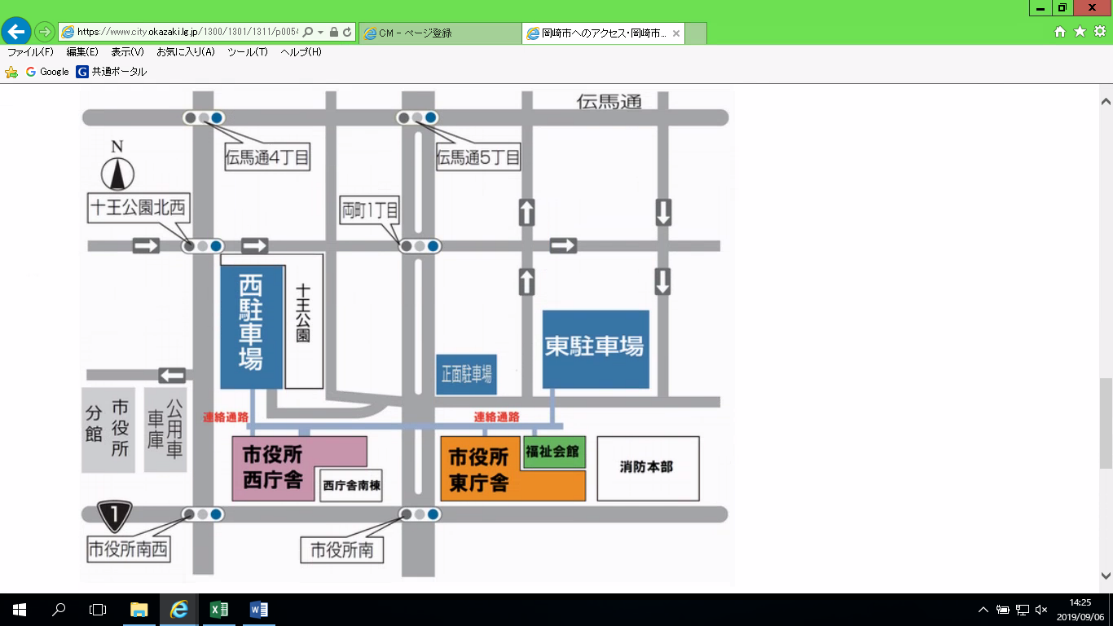 日　時：令和元年９月２４日（火）午後２時～場　所：岡崎市役所分館　３階大会議室内　容：岡崎市ＱＵＲＵＷＡプロジェクト（コンベンション施設整備事業等）募集要項等に関する説明・募集要項等は、令和元年９月中旬に公表する予定です。・令和元年９月24日（火）午前９時までにお申し込みください。・電子メールで岡崎市企画課公民連携係へお申し込みください。（メールアドレス：convention@city.okazaki.lg.jp）商号又は名称所在地所属担当者氏名電話番号ＦＡＸ番号電子メールアドレス参加人数